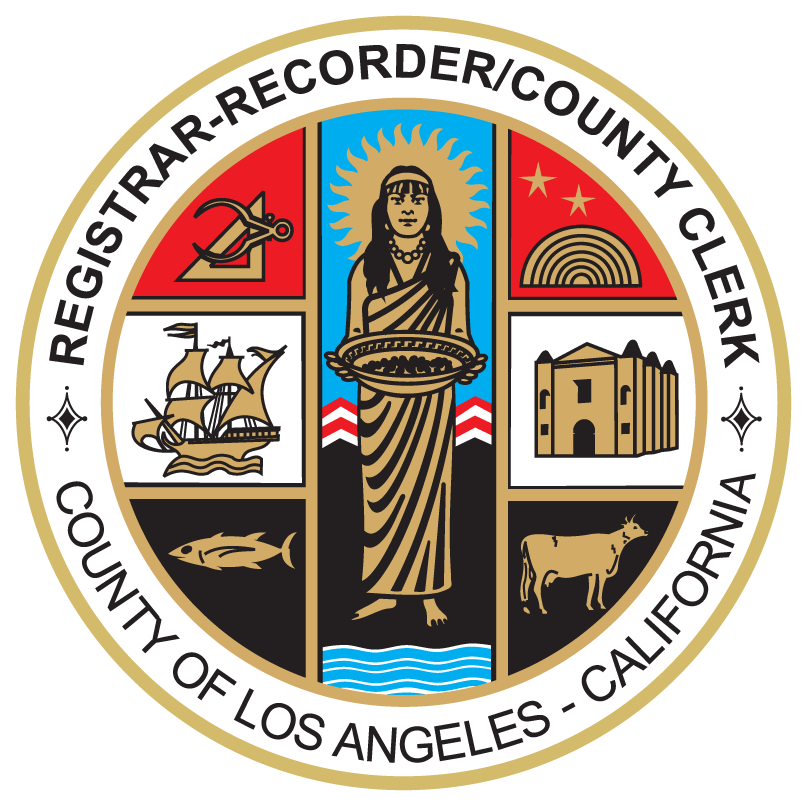 Department of Registrar-Recorder/County ClerkREQUEST FOR PROPOSALS – K.2 HOSTING (ON-PREM OR CLOUD) STATEMENT OF WORKRESPONSE TEMPLATEFORELECTION MANAGEMENT SYSTEM IMPLEMENTATION AND SERVICESRFP: #21-006August 16, 2021---------------------------------------------------------------------------------Prepared ByCounty of Los AngelesRegistrar-Recorder/County Clerk — Contracts Section Room 721112400 Imperial Highway Norwalk, CA 90650www.lavote.netTable of ContentsIntroduction	11.0	Hosting	21.1	Plan and Prepare for Hosting Services	21.1.1	Conduct Kickoff	21.1.2	Define Connectivity Architecture	31.1.3	Develop Hosting Services Delivery Document	41.2	Configure Hosting Environments	61.2.1	Prepare Hosting Environments Configuration Document	61.2.2	Configure Hosting Environments	71.3	Provide Hosting Services	81.3.1	Operate Hosting Environments	81.3.2	Monitor and Report on Service Levels	91.3.3	Maintain Security	101.3.4	Manage Support Service Requests	111.3.5	Maintain Hosting Environments	121.4	Prepare for Disaster Recovery	131.4.1	Perform Backups and Restores	131.4.2	Provide Disaster Recovery	142.0	Hosting Service Level Requirements	16IntroductionThis Statement of Work (SOW) describes the Services and Deliverables [Contractor] will provide related to Hosting Services for the Election Management System (EMS).Deliverable Development and Approval ProcessThis Section specifies a repeating process for developing Deliverables for this SOW. Each deliverable will be developed in accordance with the following [Contractor] obligations:All Deliverables must be developed in the form and format agreed to by the County and [Contractor] using a Deliverable Expectations Document (DED) approved by the County prior to work commencing on the Deliverable. As each Deliverable is submitted, [Contractor] must include a copy of the approved DED as the cover sheet.Develop agendas, coordinate scheduling with the County, and facilitate all necessary sessions (e.g., workshops, meetings, etc.) to develop the Deliverables.Record and analyze the input received from the sessions and distribute results / minutes for review to participants.Prepare drafts of the Deliverables for the County’s review.Provide a structured process for the County to provide feedback on drafts, including sessions, as appropriate.Compile and incorporate the County’s feedback to the draft Deliverables and prepare revised Deliverables.Distribute the revised Deliverables to the County for review. Obtain and analyze the County’s feedback as above and repeat, if necessary.Prepare final versions of the Deliverables including, prior to distribution for approval by the County, validation by [Contractor] that the Deliverables conform to the DED.After receipt of a Deliverable from [Contractor], the County Program Manager or designee will distribute to the appropriate Project team to review and provide feedback. The County Program Manager or designee will notify [Contractor] in writing with specific changes requested, including a reasonably detailed explanation of the reason(s) why the Deliverable should be modified, in a mutually agreed upon timeframe based on the nature of the Deliverable and the schedule. HostingPlan and Prepare for Hosting ServicesTeam members from [Contractor] and the County will be introduced, and their specific roles described. [Contractor] will provide training, as required, for the County resources related to Hosting Services and will introduce its tools, existing Hosting Services, Hosting-related artifacts, Hosting methodologies, and best practices that it will use throughout this SOW. [Contractor] will define a network connectivity architecture that meets the County’s requirements and prepare a Hosting Services Delivery document which articulates its approach to providing Hosting Services.Conduct Kickoff[Contractor] will conduct a Hosting Services Kickoff meeting to introduce the County resources to the services covered by this SOW, including the timelines and nature of the work effort that will be required.Before the Hosting Services Kickoff meeting, [Contractor] will:Work with the County to identify all [Contractor] and County resources required to complete the tasks outlined in this SOWDevelop an agenda, including meeting objectives, for the Hosting Services Kickoff meetingThe Hosting Services Kickoff meeting will cover, at minimum, the following topics:The catalog of Hosting Services, licensed software modules, and third-party products (if applicable)Hosting Services SOW dependenciesThe tasks, deliverables, and milestones for the planning and configuration of Hosting ServicesThe roles and respective assignments of [Contractor] and County resources needed to complete the tasks outlined in this SOWAfter the Hosting Services Kickoff meeting, [Contractor] will prepare a Hosting Services Kickoff Summary Report including attendance sheet/roster, observations, opportunities, challenges, and any new items identified as part of the Kickoff.<Response>Define Connectivity Architecture[Contractor] will document and propose a network connectivity architecture to provide the Hosting Services that meets the County’s requirements for:Delivery to the agreed demarcation point(s)BandwidthUptimeLatencyRedundancy within the hosting environment and network connectivity to the hosted environment[Contractor] will review the proposed network connectivity architecture, which includes a connectivity architecture schematic, with the County and gather feedback. [Contractor] will incorporate the County’s feedback and submit a final version for approval.<Response>Develop Hosting Services Delivery Document[Contractor] will develop, maintain, and update a Hosting Services Delivery Document that includes [Contractor]’s approach to the following:Transition of Licensed Software from responsibility of [Contractor]’s Implementation team to [Contractor]’s Hosting Services teamOperation and administration of [Contractor] infrastructureCapacity planning and management, including:Storage, network, and processing capabilitiesMonitoring performanceIf the solution will be deployed to a County on-premise data center, in full, or integrated via a hybrid computing, storage, and services environment that would include County on-premises infrastructure on private cloud, [Contractor’s] approach to County infrastructure support, including:Initial and ongoing evaluation and monitoring of County infrastructure and operationsAt the County’s request, diagnostics and validation of County infrastructure and operationsRecommendations for improvements to County infrastructure and EMS-related operational proceduresManagement of servers and preventative maintenance, including:Infrastructure, Operating System, and Application MonitoringUpgrade and patch managementCapacity managementReview and response to audit log issuesOptimizing performanceHardware refreshes to remain current with vendor support lifecycles and applicable industry standardsPerformanceInfrastructure, Operating System, and Application Performance MonitoringOptimizing performance and responding to operational anomaliesDynamically allocate resources to accommodate peak demand or workloadsMaintaining service levelsDefining and developing alerts (network latency alert, saturation alert, etc.)Service Level monitoring and reporting, including:AlertsService metricsMonitoring toolsService request tracking systemAuditsWeekly meetings with the CountyProcesses for communicating scheduled outagesAccess management in accordance with Maintenance and Support SOW, including:County user accounts[Contractor] accountsMaintaining security, including:Physical securityLogical securitySecurity log incident reviewPeriodic vulnerability testingDefining procedures for backups and restores, including:FrequencyMethodValidationRestore checkpointsProviding disaster recovery services, including periodic failover and recoverability testingProviding business continuity recommendations for the County’s consideration during disaster recovery situations[Contractor] will review the draft Hosting Services Delivery Document with the County and gather feedback. [Contractor] will incorporate the County’s feedback and submit a final version for approval.<Response>Configure Hosting Environments[Contractor] will document and configure the Hosting Environments in accordance with the contents in this SOW.Prepare Hosting Environments Configuration Document[Contractor] will prepare a Hosting Environments Configuration Document for all production and non-production environments including:Production (including failover nodes and/or sites)DevelopmentProduction stagingTesting, including User Acceptance TestingTrainingOther non-production environments required for the successful implementation and support of the EMS including a County test environment with VoteCal connectivity[Contractor] will work with CA SOS to establish the County test environmentThe Hosting Environments Configuration Document will include, for each environment:The name and version of all licensed and third-party softwareA description of the key characteristics that control the relative capacity, performance, and reliability. For example:Number and type of physical servers, processors, and amount of RAMNumber of virtual machine environments and allocated processors and RAMStorage speed, capacity, and allocationNetworking interfaces, connections, throughput, and speedsAny other hosting environment components or attributes that contribute materially to its capacity, performance, or reliabilityAny other hosting environment components or attributes that form a basis for County costs[Contractor] will review the draft Hosting Environments Configuration Document with the County and gather feedback. [Contractor] will incorporate the County’s feedback and submit a final version for approval.<Response>Configure Hosting Environments[Contractor] will configure the non-production Hosting Environments required for:DevelopmentProduction StagingTesting (including data conversion testing)TrainingOther non-production environments required for successful implementation and maintenance of the EMS including a County test environment with VoteCal connectivityEnvironments will be configured according to the applicable specifications in Deliverable H1.2.1 Hosting Environments Configuration Document. Configuring a Hosting Environment will include installation and setup of all hardware and software necessary to support the intended purposes.[Contractor] will provide the County with an opportunity to perform environment acceptance testing for each new environment instance. [Contractor] will address identified issues, reconfigure the environments, and submit to the County for approval.<Response>Provide Hosting Services[Contractor] will initiate and provide Hosting Services, and manage, monitor, and maintain the Hosting Environments to meet the Hosting Service Level Requirements set forth in Section 2.0. Hosting Services will include documentation of account management, operations and administration, database administration, change management, capacity management, performance management, security, and Service Level monitoring and reporting.Operate Hosting EnvironmentsThrough the Contract term, [Contractor] will provide Hosting Services in accordance with Deliverables H1.1.3 Hosting Services Delivery Document and H1.2.1 Hosting Environments Configuration Document. [Contractor] will:Provide the County with access to the County data via the EMS and hosting services over dedicated network connections or redundant, secure internet connections from the Hosting Environment on a 24x7x365 basisOperate the licensed software and the hosting services on a 24x7x365 basisProvide, monitor, and maintain hosting services hardware, software, and communications infrastructure including:Physical infrastructure for data center (e.g., facility, environment, power, etc.)Shared networking, storage, computing, services, and application infrastructureComputer systems, network equipment, and [Contractor] WANEnd-to-end connectivity In coordination with the Maintenance and Support (M&S) team, provide and maintain all Licensed Software, Hosting Software, and Third-Party Product licenses and sublicenses, and documentation required to provide the Hosting ServicesIn coordination with the M&S team, monitor all inbound and outbound Interfaces, including VoteCal data exchanges, and provide the County with notice of inactive Interfaces or other potential connectivity issuesManage, monitor, and maintain [Contractor]-owned equipment in the County facilities (if any)Provide technical support in the installation, maintenance, and troubleshooting of network termination devicesHosting Environments identified in Subtask 1.2.1 Prepare Hosting Environments Configuration Document will be required to be addressed in the Hosting Services. [Contractor] will maintain all necessary environments as needed and in the instance of integrated County infrastructure, provide direction and feedback to maintain as needed.[Contractor] will conduct calls on a weekly basis, and as needed, with the County to discuss hosting operations activities and related issues.[Contractor] will report monthly, and as needed, on hosting operations activities including the tracking, reporting, and resolution plans of any issues.<Response>Monitor and Report on Service Levels[Contractor] will monitor and report on Service Levels to the County including:Continuously monitoring the Hosting EnvironmentDeveloping and delivering to the County monthly reports showing Service Level performanceProviding the County with tools to measure licensed software and hosting services response time within the data center and end-to-end[Contractor] will provide Service Level reports (e.g., performance metrics, system accounting information, etc.) monthly, and as needed, to the designated County representatives in a format agreed to by the County.[Contractor] will conduct calls on a weekly basis, and as needed, with the County to discuss Service Level monitoring activities and adherence to performance metrics.<Response>Maintain Security[Contractor] will, at a minimum:Provide and ensure data center physical security measures and controlsGovern physical access to [Contractor] facilities with access entitlement controlUtilize best practice encryption in storing and transmitting County dataProvide and ensure physical and logical security for all service components (hardware, software) and dataProvide proactive security scanning Monitor for EMS security errors, exceptions, intrusions, and attempted violations Implement and monitor network intrusion and virus detection systems throughout the hosted services network and computing infrastructureProvide and maintain up to date virus, malware, and security protectionProtect against DoS, DDoS, ransomware, and other cyber attacksLimit or contain the impact of a cybersecurity incidentProvide a Security Manager to enforce security procedures and resolve issuesImplement physical and logical security plans for all Hosting Environment components consistent with [Contractor] security policies and industry standardsImplement logical security plans for all Hosting Environment components consistent with applicable federal, state, and local security policies as it relates to the EMSRespond immediately and proactively and report security violations to the CountyProvide and maintain all documentation required for security audits and internal control and control testing[Contractor] will provide all Security Services in compliance with applicable Federal, State, and County requirements including those provided in Exhibit J (Information Security and Privacy Requirements) to the Sample Contract.[Contractor] will conduct calls, as needed, with the County to discuss security activities and related issues.[Contractor] will report monthly, and as needed, on security activities. In the case of a security breach, incident, intrusion or issue, the report must be submitted to the County immediately but no more than two (2) hours of the event.<Response>Manage Support Service RequestsIn coordination with the M&S team, [Contractor] will support service requests as required. [Contractor] will:Participate in weekly meetings with the County to discuss status of, and improvement of response time to, service requestsProvide technical guidance to the County on the configuration of internal network, workstations, and other County hardware to enable connectivity to hosting servicesProvide recommendations to the County for issue identification and resolution procedures, including steps to diagnose whether issues originate in County-owned or [Contractor]-hosted systemsNotify the County of any issues [Contractor] discovers that may adversely impact the hosted services or performanceNotify the County in advance of any planned outagesProvide, manage, and maintain a method for proper notification and escalation of issuesLog all incidents and problemsProvide incident and management reports and statistics to the County once a month, at minimum, and as requested by the County[Contractor] will configure and operate a Service Request Tracking System.[Contractor] will conduct calls on a weekly basis, and as needed, with the County to discuss service requests and related issues.[Contractor] will report monthly, and as needed, on service requests, including the tracking and reporting of any issues.<Response>Maintain Hosting Environments[Contractor] will perform all required Hosting Environment maintenance as required by Subtask 1.1.3 Develop Hosting Services Delivery Document and Subtask 1.4.1 Perform Backups and Restores including:Hardware refreshes to remain current with applicable industry standardsHosting Environment software updates to remain current with applicable industry standardsPhysical Environment maintenanceUpdates to the Hosting Environments Configuration Document as required for new Releases, Upgrades, and Revisions[Contractor] will conduct calls on a weekly basis, and as needed, with the County to discuss hosting environment maintenance activities. [Contractor] will report monthly, and as needed, on hosting environment maintenance activities. <Response>Prepare for Disaster Recovery[Contractor] will perform backups and restores, provide disaster preparedness, and provide Disaster Recovery Services to meet the County’s requirements.Perform Backups and Restores[Contractor] will conduct the backups and restores including:Regular backups of all EMS dataBackups of licensed software and third-party productsBackup validation[Contractor] will conduct calls on a weekly basis, and as needed, with the County to discuss backup and restore activities and related issues. [Contractor] will provide reports monthly, and as needed, certifying successful backup validation.<Response>Provide Disaster Recovery[Contractor] will provide prioritized disaster recovery services for the hosting services and associated infrastructure (e.g., servers, network connection, etc.). [Contractor] will:Maintain and provide access to key data required to continue election operations during a downtimeDevelop and maintain a detailed Disaster Recovery PlanReview and update the Disaster Recovery Plan on an annual basis, at minimumDevelop action plans to mitigate risks and issues discovered during the Disaster Recovery Plan reviewProvide the County with copies of all updated Disaster Recovery PlansPerform an annual, full System and database check, and after all major releasesConduct annual failover and disaster recovery exercises to ensure that the business continuity measures are complete and operational[Contractor] will initiate the Disaster Recovery Plan in the event of a [Contractor] disaster recovery situation.[Contractor] will notify and coordinate with the County during a [Contractor] disaster recovery situation per the disaster recovery policies and procedures.[Contractor] will report monthly, and as needed, on the disaster recovery activities and related issues.<Response>Hosting Service Level RequirementsThis Section describes the Service Level Requirements (SLRs) for Hosting Services. The County reserves the right to modify or add SLRs.Overall System Availability Service Level<Response>Error Severity LevelsError Severity 1The System or a main subsystem/module is unavailable, preventing the System or a core function from operating or causing core functions or major functionality to operate with grossly incorrect results such as material data processing errors. There is no workaround.Error Severity 2Use of the System or a subsystem/module is interrupted, or a System failure otherwise causes major functions to not operate or to operate with significantly incorrect results such as material data processing errors. There is no workaround.Error Severity 3Incident(s) prevent minor functionality from operating or causes minor functions to operate with incorrect results. There is a clear business need to have the System repaired, but workaround(s) exist for election operations.Error Severity 4Incident does not affect functionality of the System. Low priority with no direct impact election operations. Cosmetic or nonessential in nature.Incident Response Time Service Level*The County will evaluate the Performance Metric and Performance Target on a quarterly basis, and may, at its sole discretion, decide to modify based on election operations activities (e.g., candidate filing, petitions, etc.).<Response>Incident Resolution Time Service Level*The County will evaluate the Performance Metric and Performance Target on a quarterly basis, and may, at its sole discretion, decide to modify based on election operations activities (e.g., candidate filing, petitions, etc.).<Response>Recovery Time Objective and Recovery Point Objective Service Levels<Response>Response Time (Performance) Service Levels<Response>Staff Availability Service Levels<Response>Instructions: The Proposer must complete the blue response blocks included in the text below followed by detailed responses to confirm the approach it will take in executing the EMS Hosting Services. The Proposer’s response must directly pertain to the tasks and es without including extraneous content such as marketing language related to broad or unrelated capabilities.Do not change any of the existing text. Any changes to the existing language may result in disqualification of the Proposer.DeliverableH1.1.1 Hosting Services Kickoff and Summary ReportDelivery FrequencyOncePROPOSER RESPONSE TO: Deliverable H1.1.1 Hosting Services Kickoff and Summary ReportWill the Proposer complete the deliverable(s) and related task(s) as described above? Yes Yes, with modifications NoExplain your approach to completing the deliverable(s) and related task(s) as described above:DeliverableH1.1.2 Connectivity ArchitectureDelivery FrequencyOnce, and updated as neededPROPOSER RESPONSE TO: Deliverable H1.1.2 Connectivity ArchitectureWill the Proposer complete the deliverable(s) and related task(s) as described above? Yes Yes, with modifications NoExplain your approach to completing the deliverable(s) and related task(s) as described above:DeliverableH1.1.3 Hosting Services Delivery DocumentDelivery FrequencyOnce, and updated as neededPROPOSER RESPONSE TO: Deliverable H1.1.3 Hosting Services Delivery DocumentWill the Proposer complete the deliverable(s) and related task(s) as described above? Yes Yes, with modifications NoExplain your approach to completing the deliverable(s) and related task(s) as described above:DeliverableH1.2.1 Hosting Environments Configuration DocumentDelivery FrequencyOnce, and updated as required for new Releases, Upgrades, and RevisionsPROPOSER RESPONSE TO: Deliverable H1.2.1 Hosting Environments Configuration DocumentWill the Proposer complete the deliverable(s) and related task(s) as described above? Yes Yes, with modifications NoExplain your approach to completing the deliverable(s) and related task(s) as described above:DeliverableH1.2.2 Configured Hosting EnvironmentsDelivery FrequencyOnce, and updated as required for new Releases, Upgrades, and RevisionsPROPOSER RESPONSE TO: Deliverable H1.2.2 Configured Hosting EnvironmentsWill the Proposer complete the deliverable(s) and related task(s) as described above? Yes Yes, with modifications NoExplain your approach to completing the deliverable(s) and related task(s) as described above:DeliverableH1.3.1 Monthly Hosting Services ReportsDelivery FrequencyMonthly, and as neededPROPOSER RESPONSE TO: Deliverable H1.3.1 Monthly Hosting Services ReportsWill the Proposer complete the deliverable(s) and related task(s) as described above? Yes Yes, with modifications NoExplain your approach to completing the deliverable(s) and related task(s) as described above:DeliverableH1.3.2 Monthly Service Level ReportsDelivery FrequencyMonthly, and as neededPROPOSER RESPONSE TO: Deliverable H1.3.2 Monthly Service Level ReportsWill the Proposer complete the deliverable(s) and related task(s) as described above? Yes Yes, with modifications NoExplain your approach to completing the deliverable(s) and related task(s) as described above:DeliverableH1.3.3 Security ReportsDelivery FrequencyMonthly, and as needed; in the case of a security breach, incident, intrusion, or issue, immediately but no more than two (2) hours of the eventPROPOSER RESPONSE TO: Deliverable H1.3.3 Security ReportsWill the Proposer complete the deliverable(s) and related task(s) as described above? Yes Yes, with modifications NoExplain your approach to completing the deliverable(s) and related task(s) as described above:DeliverableH1.3.4 Service Request ReportsDelivery FrequencyMonthly, and as neededPROPOSER RESPONSE TO: Deliverable H1.3.4 Service Request ReportsWill the Proposer complete the deliverable(s) and related task(s) as described above? Yes Yes, with modifications NoExplain your approach to completing the deliverable(s) and related task(s) as described above:DeliverableH1.3.5 Hosting Environment Maintenance ReportsDelivery FrequencyMonthly, and as neededPROPOSER RESPONSE TO: Deliverable H1.3.5 Hosting Environment Maintenance ReportsWill the Proposer complete the deliverable(s) and related task(s) as described above? Yes Yes, with modifications NoExplain your approach to completing the deliverable(s) and related task(s) as described above:DeliverableH1.4.1 Backup and Restore ReportsDelivery FrequencyMonthly, and as neededPROPOSER RESPONSE TO: Deliverable H1.4.1 Backup and Restore ReportsWill the Proposer complete the deliverable(s) and related task(s) as described above? Yes Yes, with modifications NoExplain your approach to completing the deliverable(s) and related task(s) as described above:DeliverablesH1.4.2.1 Disaster Recovery PlanH1.4.2.2 Report of Disaster Recovery Plan Test ResultsH1.4.2.3 Disaster Recovery ReportsDelivery FrequencyH1.4.2.1: Once, and updated annually, at minimumH1.4.2.2: Once, and annually, at minimumH1.4.2.3: Monthly, and as neededPROPOSER RESPONSE TO: Deliverables H1.4.2.1 Disaster Recovery Plan, H1.4.2.2 Report of Disaster Recovery Plan Test Results, and H1.4.2.3 Disaster Recovery ReportsWill the Proposer complete the deliverable(s) and related task(s) as described above? Yes Yes, with modifications NoExplain your approach to completing the deliverable(s) and related task(s) as described above:Overall System Availability Service LevelOverall System Availability Service LevelService MeasureAvailability, defined as the availability of all infrastructure and software components required to conduct the normal election operations including, but not limited to, processors, external storage, system software, and network connection. Excludes scheduled maintenance.Performance MetricSunday – Saturday, 00:00 – 24:00Performance TargetProduction Servers: 99.99%Non-Production Servers: 99.0%Formula[Availability (%) = 100% — Unavailability (%)]Where Unavailability is defined as: (sum outage duration x 100%) ÷ (schedule time — planned outage)Measurement PeriodWeeklyReporting PeriodMonthlyPROPOSER RESPONSE TO: Overall System Availability Service LevelWill the Proposer meet the Service Level as described above? Yes Yes, with modifications NoExplain your approach to meeting the Service Level as described above:Incident Response Time Service LevelIncident Response Time Service LevelIncident Response Time Service LevelIncident Response Time Service LevelIncident Response Time Service LevelService MeasureResponse Time: Elapsed time from when the Incident is escalated from the Help Desk to the time the incident is responded to by the Hosting Service providerResponse Time: Elapsed time from when the Incident is escalated from the Help Desk to the time the incident is responded to by the Hosting Service providerResponse Time: Elapsed time from when the Incident is escalated from the Help Desk to the time the incident is responded to by the Hosting Service providerResponse Time: Elapsed time from when the Incident is escalated from the Help Desk to the time the incident is responded to by the Hosting Service providerPerformance Metric*Severity 1≤15 minutesSeverity 2≤15 minutesSeverity 3≤30 minutesSeverity 4≤60 minutesPerformance Target*Severity 195% within 15 minutes95% within 15 minutesSeverity 295% within 15 minutes95% within 15 minutesSeverity 395% within 30 minutes95% within 30 minutesSeverity 495% within 60 minutes95% within 60 minutesFormulaResponse Time[Number of Incidents that met SLR ÷ the total number of Incidents in the Measurement Period][Number of Incidents that met SLR ÷ the total number of Incidents in the Measurement Period][Number of Incidents that met SLR ÷ the total number of Incidents in the Measurement Period][Number of Incidents that met SLR ÷ the total number of Incidents in the Measurement Period]Measurement PeriodWeeklyWeeklyWeeklyWeeklyReporting PeriodMonthlyMonthlyMonthlyMonthlyPROPOSER RESPONSE TO: Incident Response Time Service LevelWill the Proposer meet the Service Level as described above? Yes Yes, with modifications NoExplain your approach to meeting the Service Level as described above:Incident Resolution Time Service LevelIncident Resolution Time Service LevelIncident Resolution Time Service LevelIncident Resolution Time Service LevelIncident Resolution Time Service LevelService MeasureResolution Time: Elapsed time from when the Incident is escalated from the Help Desk to the time the Incident is resolvedResolution Time: Elapsed time from when the Incident is escalated from the Help Desk to the time the Incident is resolvedResolution Time: Elapsed time from when the Incident is escalated from the Help Desk to the time the Incident is resolvedResolution Time: Elapsed time from when the Incident is escalated from the Help Desk to the time the Incident is resolvedPerformance Metric*Severity 12 hoursSeverity 22 hoursSeverity 38 hoursSeverity 472 hoursPerformance Target*Severity 195% within 2 hours95% within 2 hoursSeverity 295% within 2 hours95% within 2 hoursSeverity 395% within 8 hours95% within 8 hoursSeverity 495% within 72 hours95% within 72 hoursFormulaResponse Time[Number of Incidents that met SLR ÷ the total number of Incidents in the Measurement Period][Number of Incidents that met SLR ÷ the total number of Incidents in the Measurement Period][Number of Incidents that met SLR ÷ the total number of Incidents in the Measurement Period][Number of Incidents that met SLR ÷ the total number of Incidents in the Measurement Period]Measurement PeriodWeeklyWeeklyWeeklyWeeklyReporting PeriodMonthlyMonthlyMonthlyMonthlyPROPOSER RESPONSE TO: Incident Response Time Service LevelWill the Proposer meet the Service Level as described above? Yes Yes, with modifications NoExplain your approach to meeting the Service Level as described above:Recovery Time Objective (RTO) and Recovery Point Objective (RPO) Service LevelsRecovery Time Objective (RTO) and Recovery Point Objective (RPO) Service LevelsService MeasureRecovery time and data recoveryPerformance MetricRecovery time and recovery pointPerformance Target≤60 minutes with 0 minutes of data lossFormula[Number of instances within Performance Target]÷[Total number of instances during Measurement Period]Measurement PeriodDesignated recovery period following a disasterReporting PeriodPeriodically throughout the recovery periodPROPOSER RESPONSE TO: Recovery Time Objective and Recovery Point Objective Service LevelsWill the Proposer meet the Service Level as described above? Yes Yes, with modifications NoExplain your approach to meeting the Service Level as described above:Response Time (Performance) Service LevelsResponse Time (Performance) Service LevelsService MeasureNumber of seconds after user commits transaction until response appears on user’s screen, operated from within the County networkPerformance MetricResponse time is ≤ 2 secondsPerformance Target95%Formula[Number of agreed actions that are completed within the target dates]÷[Total number of agreed actions in the Measurement Period]Measurement PeriodMonthlyReporting PeriodMonthlyPROPOSER RESPONSE TO: Response Time (Performance) Service LevelsWill the Proposer meet the Service Level as described above? Yes Yes, with modifications NoExplain your approach to meeting the Service Level as described above:Staff Availability Service LevelsStaff Availability Service LevelsService MeasureStaff availability to participate in person for meetings as scheduled by the CountyPerformance MetricAvailable during normal business hours, Monday through Friday 9:00 AM to 5:00 PM PST, except Federal, State, and County holidays.Available outside of normal business hours, on weekends, and on holidays beginning on E-120 through Election Day for the first election in which the EMS is used and beginning on E-90 through Election Day in each subsequent election.Performance Target100%Formula[Number of meetings attended]÷[Total number of meetings scheduled]Measurement PeriodMonthlyReporting PeriodMonthlyPROPOSER RESPONSE TO: Staff Availability Service LevelsWill the Proposer meet the Service Level as described above? Yes Yes, with modifications NoExplain your approach to meeting the Service Level as described above: